Promoted for and on behalf of Cycling Time Trials under their Rules and Regulations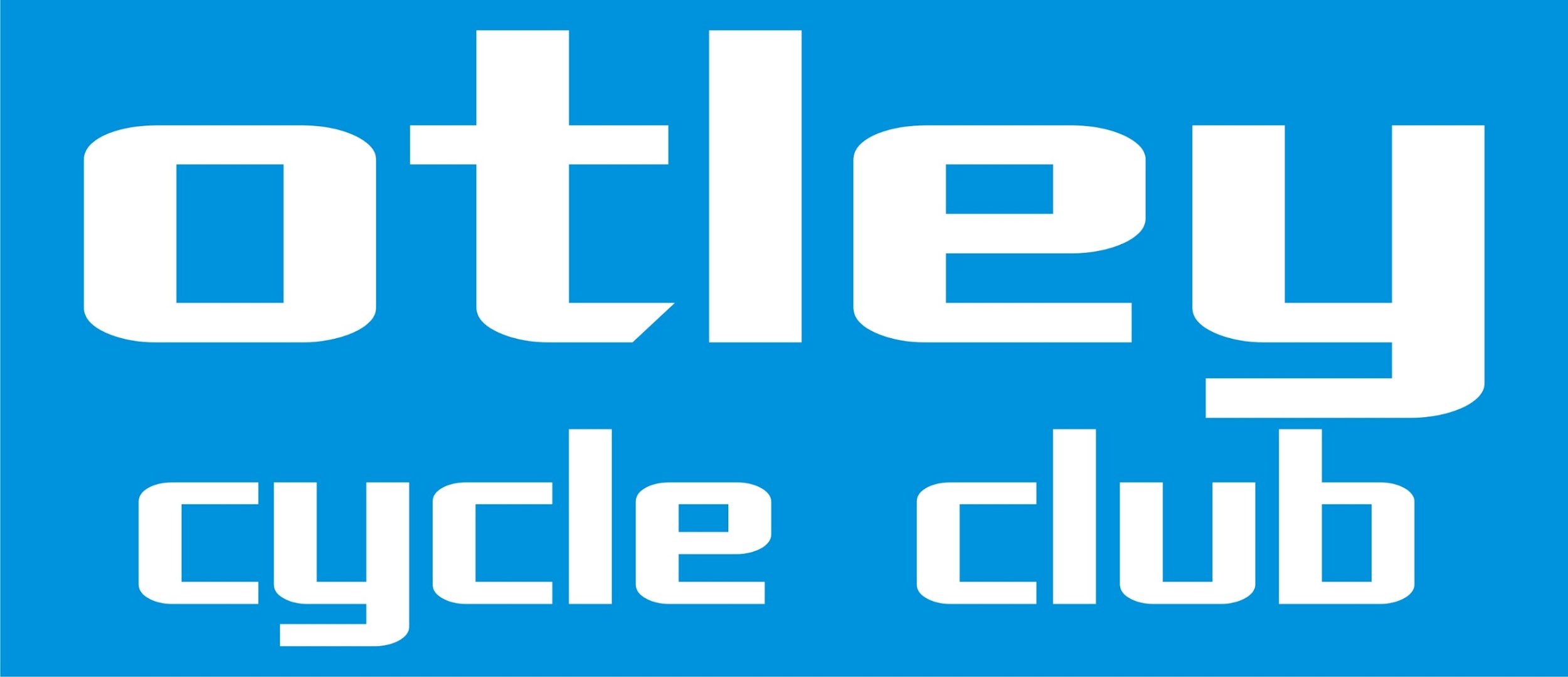 Open 2-Stage Hill Climb - Saturday 1st October 2016Event SecretaryStuart Newbould, 23 South View Terrace, Silsden, BD20 0AS.  Mobile 07948 995096Timekeepers
Keith and Joyce WebbNUMBERS & SIGNING ON will be at the parking area/layby halfway up the climb of Guise Cliff, adjacent to the sharp left-hand bend before the finish straight. ALL RIDERS MUST SIGN ON BEFORE THE START.Please sign both sign-on sheets and retain your number for stage 2.NOTE – Under 16/Junior riders must wear a hard-shell helmet – CTT regulation 15HEADQUARTERSThe event HQ is Norwood Social Hall, Bland Hill, Norwood HG3 1TB, which is just off the B6541 (after the top of Norwood Edge).  The hall will be open from 12 noon so you can use this between rides as a base if you wish.  The prize presentation will take place at the HQ after the Norwood Edge Hill Climb and tea/coffee/cakes will also be available.  It is approximately 5 minutes from Norwood Edge.  There is reasonable parking at and around the hall however please do be aware of resident’s driveways around the area. Please remove cycling shoes before entering the hall.STAGE 1 – V8910 GUISE CLIFF (PATELEY BRIDGE) – first rider off at 11.01Start on Nought Moor Road (unclassified road direction south off the B6265 Pateley Bridge to Grassington road) five yards past telegraph pole number 6 adjacent to driveway to High Westcliffe.  Climb south to finish adjacent to gate before crest of hill. Approximately 1400 yards. To find, take the B6265 west out of Pateley Bridge signposted Grassington. Directly opposite the Royal Oak pub is a road signposted 'Bewerley Hall Farm 1'. This takes you to the course. There is no parking at the start. Competitors should park in the car-parks in Pateley Bridge. The cost for two hours is currently 70p – see http://www.harrogate.gov.uk/prkg/Pages/Car-Parks-in-Pateley-Bridge.aspx. It is approximately 1.5 miles from the car parks to the hill so please allow at least 15 minutes getting to the start. (Post Code: HG3 5JA or Grid Ref: SE15863744)Record – Dan Evans 3.18.0 3rd October 2015Important safety information: Please note that the road surface is broken on the left hand side after 150 feet. At 0.15 miles the road narrows - please be aware of passing/oncoming vehicles and keep left. At 0.18 miles there is a square metal drain with large gaps approx 3 feet into the road - take care. After the finish riders must continue past the officials vehicles and avoid u-turns within the vicinity of the finish. Please do not congregate around the timekeepers - the full results will be available after the event at the HQ.STAGE 2 – V897 NORWOOD EDGE  - first rider off at 14.01Start 3 miles north of Otley on the B6451 at a grate on west side of road just north of bridge over reservoir.  Finish at top of hill approximately 50 yards before junction of road to TV booster aerial.  The B6451 is the Otley to Pateley Bridge Road.  Please park sensibly and allow room for the start timekeeper.  There is very limited parking at the start but there is a car park half way up on the left hand side and at the event HQ.  Please avoid parking at the top of the hill.  (Post Code: LS21 2RD or Grid Ref: SE21049501)Record – Jeff Wright 4-42.0 15th October 1994Important safety information: Please note that the finish is just before the brow of the hill and there can be fast moving traffic approaching from both directions. After the finish riders must continue past the officials vehicles and avoid u-turns within the vicinity of the finish. Please do not congregate around the timekeepers - the full results will be available after the event at the HQ.Just as a reminder for those riders new to hill climbs please note: You will not receive a push start - the start marshal will only hold you up.AWARDS1st Overall £50	2nd Overall £30	3rd Overall £20	4th Overall £10	(Please note that the overall awards are worked out based on a combination of both stage times)1st Lady £35		1st Vet £20 		1st Junior £20 		1st Under 16 £202nd Lady £20		2nd Vet £10		2nd Junior £10 	2nd Under 16 £103rd Lady £15Fastest Team of 3 riders £30 Lanterne Rouge free entry to the 2017 Otley Hill climb.Please note that there is NO one rider - one prize rule this year.This is a counting event in the Yorkshire Hill-climbs Points Competition 2016.Good luck to all riders!Otley CC 2 Stage Hill Climb 2016 Start OrderOtley CC 2 Stage Hill Climb 2016 Start OrderOtley CC 2 Stage Hill Climb 2016 Start OrderOtley CC 2 Stage Hill Climb 2016 Start OrderStart TimesStart TimesNo.NameClubCatGuise CliffNorwood1Gil ArnettOtley CCLV11.0114.012Paul SandersonValley Striders Cycling ClubV11.0214.023George RadcliffeEast Bradford CCU1611.0314.034Henry HollymanHolmfirth CCU1611.0414.045Jonathan WebberHarrogate Nova CCS11.0514.056Tommy DawsonYorkshire Road ClubU1611.0614.067Sam HowcroftOtley CCU1611.0714.078Matt BourneHuddersfield Star WhsS11.0814.089Rebecca MiddlebrookOtley CCLV11.0914.0910Patrick ClarkTeam B38/Underpin RacingS11.1014.1011Liam ReesIlkley CCS11.1114.1112Sam LingManchester WheelersS11.1214.1213Andrew BoltonOtley CCV11.1314.1314Jonty BrightHarrogate Nova CCV11.1414.1415Robert BriggsEdinburgh Road ClubS11.1514.1516Mike FurbyValley Striders Cycling ClubV11.1614.1617Eleanor HuntOtley CCU1611.1714.1718Jordan ReedTeam Bikebox AlanJ11.1814.1819James CoatesOtley CCJ11.1914.1920Andy CunninghamAll Terrain CyclesS11.2014.2021Tony Truepenny-PhillipsonWesterley Cycling ClubS11.2114.2122Eleanor HaresignHarrogate Nova CCL11.2214.2223Tom BroadleyOtley CCS11.2314.2324Mason HollymanHolmfirth C CJ11.2414.2425Joe NorledgeBristol South Cycling ClubS11.2514.2526James WordsworthOtley CCJ11.2614.2627Paul NewtonDerby Mercury RCS11.2714.2728Stephen PorrittSelby CCS11.2814.2829Robbie PollardOtley CCJ11.2914.2930Nathan AllattRoyal Navy & Royal Marines CAJ11.3014.3031Jude TaylorTeam B38/Underpin RacingS11.3114.3132David WattTeam Elite/Paul Bethell ElectricalV11.3214.32No.NameClubCatGuise CliffNorwood33Paul BrierleyHuddersfield RCV11.3314.3334Joe HowcroftPH-MAS CyclingJ11.3414.3435Archie CrossTeam B38/Underpin RacingS11.3514.3536Nikola MatthewsBoot Out Breast Cancer CCL11.3614.3637Huw SpaceyHarrogate Nova CCV11.3714.3738Richard TaylorHarry Middleton CCS11.3814.3839Jessica RobertsTeam Elite/Paul Bethell ElectricalL11.3914.3940Eugene CrossSSLL Racing TeamJ11.4014.4041Kieran SavageTeam B38/Underpin RacingS11.4114.4142Dylan LyonsOtley CCL11.4214.4243Mary WilkinsonYorkshire Road ClubU1611.4314.4344Roman TumaAlbarosa CCV11.4414.4445Anthony AshworthWetherby WhsV11.4514.4546Steven GuymerRapha Cycling ClubS11.4614.4647Oscar HavisAlbarosa CCU1611.4714.4748Lucy BaileyIlkley CCL11.4814.4849Ash ConingParentini Test TeamJ11.4914.4950Tejvan PettingerSri Chinmoy Cycling TeamS11.5014.5051Sophie HewitsonUniversity of Sheffield Cycling ClubL11.5114.5152Benjamin HallValley Striders Cycling ClubS11.5214.5253Ruari WaterworthOtley CCU1611.5314.5354Matthew CoxIlkley CCV11.5414.5455Matthew HallamValley Striders Cycling ClubS11.5514.5556Ryan StocktonHarrogate Nova CCS11.5614.5657Aleksandra SzyszczakiewiczEdinburgh Road ClubL11.5714.5758Sam WattsHarrogate Nova CCS11.5814.5859Matthew CraigAlbarosa CCS11.5914.5960Sam WardOtley CCS12.0015.0061Danny SampsonSelby CCV12.0115.0162Dan EvansTeam Elite/Paul Bethell ElectricalS12.0215.02Key to CategoriesKey to CategoriesKey to CategoriesKey to CategoriesKey to CategoriesU16Under 16VVeteranJJuniorLLadySSenior